附件1: 学生火车区间填写步骤1.  登录研究生应用管理平台（http://yjs.sjtu.edu.cn），点击“我的学籍”；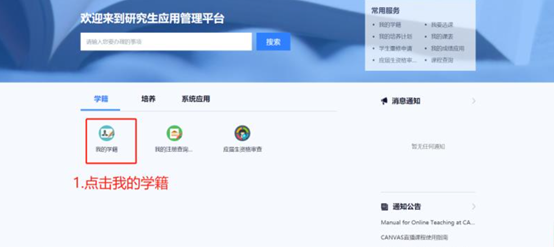 2.  点击“点击前往”按钮，确认信息；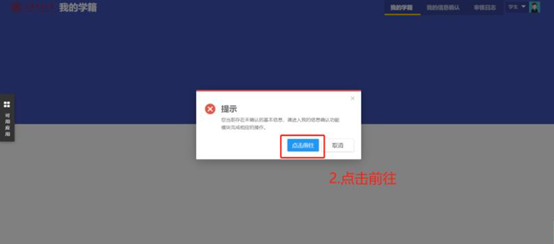 3.  选择“2023级秋季入学全日制国内研究生火车终点站信息确认”，点击“去确认”；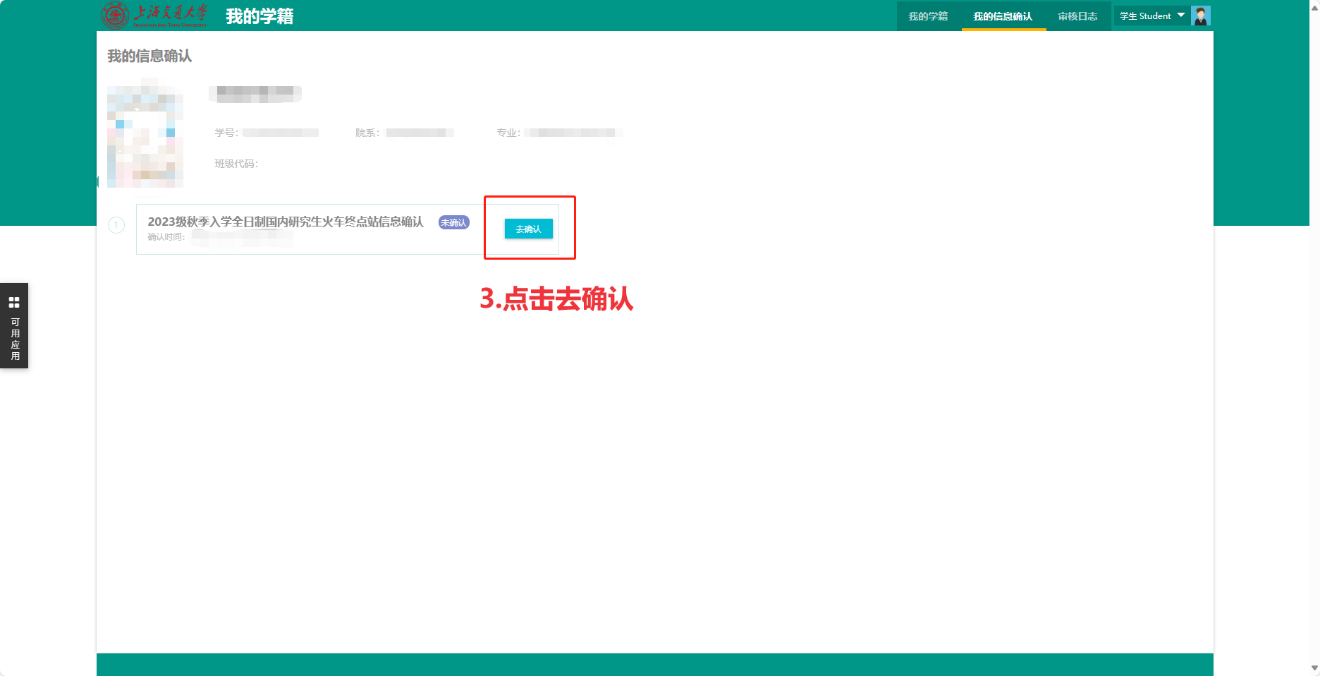 4.  填写家庭地址、火车终点站后，点击“保存基础信息”；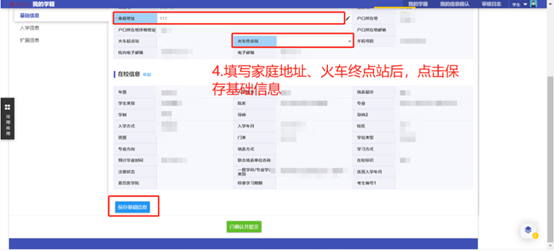 5.  核对填写的信息无误后，点击“已确认并提交”。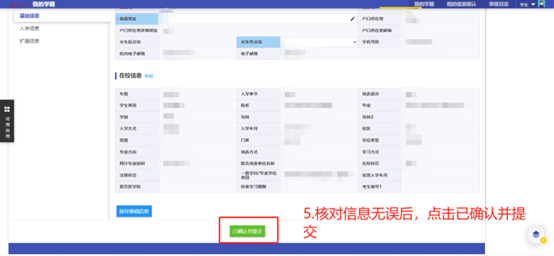 